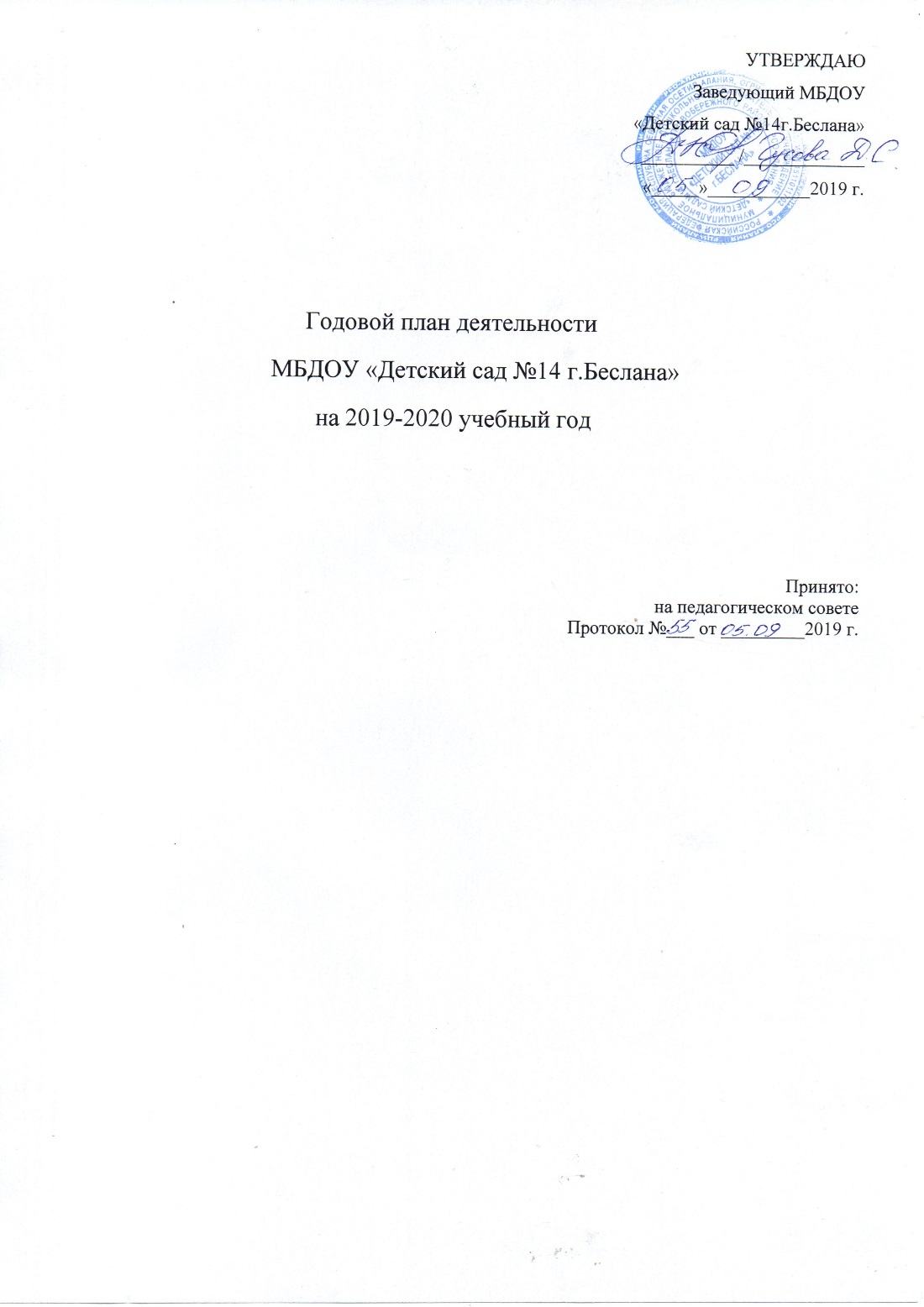 Анализ деятельности МБДОУ «Детский сад №14 г.Беслана»          за 2018-2019 учебный годСводная таблица анализа работы за 2018-2019 учебный год УТВЕРЖДАЮ                                          Заведующий МБДОУ                «Детский сад №14г.Беслана»		__________ /_____________                                                                              		«_____»___________2019 г.Годовой план деятельности                    МБДОУ «Детский сад №14 г.Беслана» на 2019-2020 учебный годПринято:                                                                                               на педагогическом совете Протокол №___ от _________2019 г.Структура.Титульный лист (без согласования, но с утверждением и принятием на педагогическом совете) Анализ работы за прошедший учебный год.Годовые задачи на новый учебный год.Организационно- педагогическая работа с кадрами:Совершенствование педагогического мастерстваКонсультацииСеминарыМастер-классы, круглые столыПедагогические советыКоллективные (открытые просмотры)Совещания, производственные собранияСамообразованиеИзучение состояния педагогического процесса (контроль и руководство).Взаимодействие с родителями.Работа методического кабинета.Работа с образовательными учреждениями и социумом:Преемственность со школой.Работа с социумом.Сотрудничество с образовательными организациями.Административно-хозяйственная работа.Приложения – планы мероприятий узких специалистов. 2. ОСНОВНЫЕ НАПРАВЛЕНИЯ И ЗАДАЧИНа 2019 – 2020 учебный год2.1. ОСНОВНЫЕ НАПРАВЛЕНИЯ:Речевое развитие.Социально - коммуникативное развитие. ЗАДАЧИ:Воспитание нравственно – патриотических чувств дошкольников через ознакомление с культурой и историей нашей РодиныРазвивать у дошкольников коммуникативные и речевые  способности через театрально- игровую деятельность.Цель: создание образовательного пространства   направленное на непрерывное накопление ребёнком культурного опыта деятельности и общения в процессе активного взаимодействия с окружающей средой, обеспечения равенства возможностей для каждого ребенка в получении качественного дошкольного образования.Направления анализаДостижения Выявленные проблемыПланируемые действия по выполнению задачОбеспечение здоровья и здорового образа жизни детям дошкольного возрастаВ течение года в ДОУ проводились мероприятия по формированию здоровьесберегающей среды: 1) в учебном процессе использовалисьздоровьесберегающие и здоровьеформирующие технологии;2) создавался положительный, мотивирующий на успешность морально-психологический климат в детских коллективах; 3) санитарно-гигиенический режим отвечал требованиям СанПина; 4) соблюдались принципы дозированности нагрузки, исключающие негативное влияние на здоровье детей, в условиях организации внешней дифференциации; 5) проводилась санитарно-просветительская работа со всеми участниками образовательного процесса 6) педагогическим коллективом с родительской общественностью проводился комплекс мероприятий, способствующих нейтрализации негативного влияния внешней социальной среды.Работа по обеспечению здорового образа жизни осуществляется в трех взаимосвязанных блоках:Работа с детьми: специально организованные тематические, игровые, интегрированные НОД и игры с валеологической направленностью, тематические досуги и развлечения, театрализованная деятельность, художественно-эстетическая деятельность, педагогическое проектирование. Работа с родителями: консультативная помощь медицинского работника, оформление тематических стендов, открытые НОД, индивидуальное консультирование по текущим проблемным вопросам, выход на родительские собрания медицинского персонала, проведение совместных мероприятиях.Работа с сотрудниками ОУ: освещение вопросов здорового образа жизни в рамках педсоветов, семинаров, МО воспитателей и специалистов, транслирование опыта работы с детьми. Для решения этой задачи в начале года с педагогами была проведена Консультация «Осуществление дифференцированного подхода к каждому ребенку при проведении оздоровительных и закаливающих мероприятий». Была создана развивающая предметная среда, которая способствует укреплению здоровья детей. Мебель в группах подобрана с учетом роста и санитарно- гигиенических требований. Продумана система оздоровительных мероприятий и физического развития. В физкультурных уголках имеется дополнительное оборудование, в том числе выполненное своими руками Необходимо приобрести мячи, мелкие пособия для выполнения общеразвивающих упражнений, разнообразить комплекс физкультминуток, систематически проводить закаливающие процедуры после дневного сна.Немаловажный фактор: ослабленный иммунитет детей с рождения, чему способствует экологическая атмосфера, наследственность, условия пребывания детей в семье, нездоровое питание дома. Проводить традиционные и нетрадиционные виды занятий с двигательными минутками, динамическими паузами, физкультминутками, более интенсивной двигательной деятельности перед занятиями умственного характера, статистического напряжения (после интеллектуальной нагрузки), в течение дня. - Реализация комплексного плана оздоровительных мероприятий по сохранению и укреплению здоровья детей.-Активизация работы с родителями по пропаганде здорового образа жизни.- Проведение всемирного дня здоровья.- Папа, мама, я – спортивная семьяРезультаты выполнения образовательной программы ДОУ по направлениям: коммуникативно-личностное, познавательно-речевое, художественно-эстетическое, физическое.Образовательный процесс в Учреждении   строился в соответствии с основной образовательной программой, разработанной на основе примерной образовательной программы «От рождения до школы» под ред.  Н.Е. Вераксы, Т.С. Комаровой, М.А. Васильевой, учебным и годовым планом работы, расписанием непосредственно образовательной деятельности. Для планирования воспитательно-образовательной работы составлены рабочие программы по группам.Анализ реализации образовательной области по познавательному развитию.При решении задач по познавательному развитию педагоги делали упор на развитие интересов детей, уделяли большое внимание формированию первичных представлений о себе, других людях, объектах окружающего мира, о свойствах и отношениях объектов окружающего мира (форме, цвете, размере, материале, звучании, ритме, темпе, количестве, числе, части и целом, пространстве и времени, движении и покое, причинах и следствиях и др.) Проводилась работа по детскому экспериментированию с природным материалом. Воспитатели учили детей выстраивать свою работу методами моделирования: использование схем, символов, знаков. На основе познания развивали творческую, свободную личность, обладающую чувством собственного достоинства и уважением к людям. Старались, чтобы знания детей вызывали эмоции, чувства и побуждали их к деятельности, поступкам. Воспитатели использовали в своей работе методы, позволяющие им наиболее эффективно проводить работу по ознакомлению детей с природным миром, а также методы, повышающие познавательную активность: элементарный анализ, сравнение по контрасту и подобию, сходству, группировка и классификации. Приучали детей к самостоятельному поиску ответов на вопросы в сочетании с разнообразными средствами на одном занятии. В детском саду создавали все необходимые условия для ознакомления дошкольников с миром природы. В каждой группе есть уголок природы, с различными видами растений, природными материалами и дидактическими играми по ознакомлению с природой и необходимое оборудование по уходу за комнатными растениями, календари природы и погоды. В младшей группе проводили организованную НОД, наблюдения, читали художественную литературу, проводили разнообразные игры, трудовую деятельность. Для успешного усвоения материала педагоги использовали интегрированные занятия. На участках каждой группы организовано наблюдение за растущими растениями в клумбах. В работе по ознакомлению с окружающим педагоги учитывали региональный компонент: природу родного края, народные традиции. Для более углубленного освоения программного материала, удовлетворения любознательности и интереса детей к окружающему миру проводились экологические недели с целью формирования у детей и родителей чувства сопричастности ко всему живому, гуманного отношения к окружающей среде и стремление проявлять заботу о сохранении природы. Оформляли выставку детских работ и рисунков по временам года. Для повышения эффективности изучаемого материала в своей работе педагоги применяли современные технологии, создавали и использовали презентации по различным темам. По развитию элементарных математических представлений педагоги использовали такие формы работы, как обучение в повседневных бытовых ситуациях, демонстрационные опыты, сенсорные праздники на основе народного календаря театрализация с математическим содержанием – на этапе объяснения или повторения и закрепления. Проводились коллективные занятия при условии свободы участия в нем, занятия с четкими правилами, обязательные для всех, свободные беседы гуманитарной направленности, поисковая деятельность как нахождение способа действия. Использование разнообразного и разнопланового дидактического материала позволяло обобщить понятия «число», «множество», «форма». Анализ реализации образовательной области по речевому развитию. Педагоги обеспечивали возможности для обогащения словарного запаса, совершенствования звуковой культуры, образной и грамматической сторон речи. Совместная деятельность с детьми по развитию речи проходили в форме занимательной увлекательной игры.  Воспитатель   младшей группы проводила речевую работу, используя разнообразный материал и приемы (песни, рифмовки, речитативы, мимические игры), помогающие в запоминании новых слов и песен.  В речевых и звукоподражательных играх они успешно развивали чувствительность к смысловой стороне языка. Воспитатели групп погружали дошкольников в языковую среду, проводя большую работу над звукопроизношением, развивая речевой слух, формируя правильное звуко - и словопроизношение. Дети средних дошкольных групп понимают речь, отражающую игровую, учебную, бытовую сферу деятельности. Воспитатели старшей группы специальное внимание уделяли развитию монологической речи: планированию индивидуальной и совместной деятельности, обмену мнениями и информацией, осуждению общих дел. Работа по формированию грамматического строя речи у детей также проводилась в повседневной жизни, в общении с взрослыми, друг с другом.Анализ реализации образовательной области по социально- коммуникативному развитию.Социально — коммуникативное развитие— это процесс, позволяющий ребенку занять свое место в обществе в качестве полноценного члена этого общества, и осуществляется широким набором универсальных средств, содержание которых специфично для определенного общества, социального слоя и возраста. К ним относятся: формируемые бытовые и гигиенические умения, элементы материальной и духовной культуры, стиль и содержание общения, приобщение ребенка к разным видам и типам отношений в основных сферах жизнедеятельности – общении, игре, познании, в разных видах деятельности. Анализируя процесс социально — коммуникативного развития ребенка в нашем детском саду. Педагоги решали естественно-культурные задачи, на базе которых формировали у детей социально-нравственные качества: самооценка, эмпатия, толерантность, чувство собственного достоинства, уважение к окружающим людям, заботливость, справедливость, отзывчивость, патриотизм, гражданственность.Особое внимание педагоги ДОУ уделяли развитию у детей умений управлять своими эмоциями, контролировать и оценивать свою деятельность и поведение, воспитанию доброжелательности, внимательному отношению к другим детям и взрослым людям. Познавательные аспекты у дошкольника были направлены на расширение знаний об окружающем предметном мире, природной и социальной среде. Также у дошкольников формировали умение строить взаимоотношения с окружающими на основе сотрудничества и взаимопонимания, готовность принять их привычки, обычаи, взгляды такими, какие они есть, учиться, обдумывать свои действия, планировать деятельность.Освоение образцов и норм поведения, поиск правильных жизненных установок происходил у дошкольников во взаимодействии со сверстниками, воспитателями, родителями. Взрослые открывают детям будущее, выступают посредниками, соучастниками по отношению к деятельности детей, чтобы помочь детям в обретении собственного опыта. Также дети все это усваивают быстрее через игровые формы работы. Игровая деятельность развивает способность видеть свое собственное поведение во взаимосвязи с другими индивидами и ощущать на себе их реакции. Благодаря этому закладывается фундамент социальной зрелости ребенка в период дошкольного детства.Поэтому уже с дошкольного возраста у детей необходимо развивать коммуникативно-речевые умения, самостоятельность мышления, активизировать познавательную и творческую деятельность, учить быть соучастниками событий, разрешать споры и управлять своим эмоциональным состоянием. Все это способствует укреплению у ребенка ощущения «Я могу! Я знаю!», повышению самооценки, адаптивных возможностей организма, стрессоустойчивости и позволяет занимать лидирующие позиции, как в дошкольном учреждении, так и в любом коллективе в будущем.Анализ реализации образовательной области по художественно-эстетическому развитию.В течение учебного года в детском саду создавали все необходимые условия для осуществления работы по художественно-эстетическому развитию воспитанников: для приобщения детей к миру музыки, детский сад располагает помещением для музыкального развития дошкольников – музыкальный зал, оборудованный всем необходимым для педагогического процесса (фортепиано, детские музыкальные инструменты, магнитофоны). Музыкальный зал – это маленькая планета в детском саду, на которой дети и взрослые получают возможность реализоваться в разных видах музыкально-театральной деятельности, это место для ежедневных музыкальных занятий и развлечений, площадка для утренней гимнастики, концертная или театральная сцена, музыкальной гостиная и место встреч с родителями и педагогами. Продуманная среда развития, сама побуждает детей к активности, проявлению инициативы и творчества, позволяет быстро адаптироваться в пространстве детского сада. В детском саду есть отдельно оборудованные уголки по изо-деятельности. В них собран весь необходимый материал для обучения детей изобразительной деятельности: богатый выбор демонстрационного материала, доступные дошкольникам изобразительные материалы (краски гуашь, акварель, пастель, восковые мелки, угольные палочки, кисточки 3-х размеров, карандаши ...). Есть разнообразный материал для нетрадиционных форм рисования: трубочки, заостренные палочки, ручки, поролоновая губка, ватные палочки и т.д.). По результатам выполнения программы, анализа выполнения детских работ по изобразительной деятельности воспитатели отметили, что дети справились с требованиями программы по своим возрастным группам.Анализ реализации образовательной области по физическому развитию.По сравнению с началом учебного года показатели физического развития детей стали выше. Для развития и укрепления здоровья детей была проведена следующая работа:Систематические физкультурные занятия с учетом групп здоровья детей.Спортивные праздники и развлечения.По плану проводилась вакцинация против вирусных и инфекционных заболеваний.Контролировалось проведение утренней гимнастики, бодрящей гимнастики после сна и всех режимных моментов, в целом двигательного режима. В возрастных группах создана развивающая предметная среда, которая способствует укреплению здоровья детей. Мебель в группах подобрана с учетом роста и санитарно- гигиенических требований. Продумана система оздоровительных мероприятий и физического развития. В физкультурных уголках имеется дополнительное оборудование, в том числе выполненное своими руками. Проведение организованной деятельности по физической культуре с использованием нестандартного оборудования показало, что интерес к занятиям возможен как за счет качественного улучшения методики занятия, повышение его моторной плотности, так и за счет применения нестандартного оборудования, его эффективного использования. Это позволяет быстро и качественно формировать двигательные умения и навыки. Результатом использования нестандартного оборудования стало: - повышение интереса у детей к занятиям;- повышение двигательной активности детей в течение всего дня.Результаты наблюдений показали, что воспитатели групп уделяют определенное внимание организации по выполнению двигательного режима. Реализация двигательного режима выполнялась педагогами в полном объеме, организованная деятельность по физической культуре проводится в разных видах: учебные, игровые, сюжетные, тренирующие. В двигательный режим ДОУ был введен режимный момент «Минутка здоровья», которая включала комплекс: дыхательной, пальчиковой, артикуляционной гимнастики, игры на координацию речи движений, упражнения с разными массажерами.В течение года были проведены следующие мероприятия с детьми:осенние утренникиновогодние праздникипраздник ко Дню защитников Отечестваутренники к 8 мартапраздник, посвященный Дню Победыдень родного языкапраздник, посвященный дню защиты детейвыпускныепразднование Дня рождения КостаКоллектив ДОУ в этом учебном году принял участие в конкурсах муниципального уровня, привлекая к участию воспитанников ДОУ, тем самым повышая имидж дошкольного учреждения, мотивацию педагогов на повышение уровня профессионального мастерства. Это такие конкурсы как: «Музыкальная капель», «Иры фидан», «Знай-ка», «Выше, быстрее, сильнее», «Конкурс чтецов» - 1 место, «Юннат» - 2 место, «Осенняя фантазия» - 2 место, «Цветок дружбы» - 2 место, «Новогодний сувенир» - 2 и 3 места.. Педагогам необходимо больше внимания уделить коррекции звукопроизношения детей.Необходимо пополнить игровые уголки играми и пособиями.Мало времени уделялось профилактической работе с целью совершенствования знаний педагогов о коммуникативной и игровой деятельности.Несовершенство интегрированной деятельности.Несовершенство коммуникативных навыков педагогов.Активизация воспитателей для выявления способных и одаренных детей для участия в районных конкурсах.Педагогам при организации образовательного процесса неукоснительно соблюдать принцип интеграции образовательных областей. Целенаправленно внедрять проблемно-поисковый метод в работу с детьми старшего дошкольного возраста. Обогащать предмето - игровую среду для позитивной социализации детей.Учить детей связно передавать предложенный текст. Помочь ребенку осознать, почему необходимо получать знания.- Составление картотеки дидактических игр.- Повысить интерес детей к традициям и культуре родного краяНеобходимоСовершенствовать психолого-педагогическую работу по освоению детьми образовательной области «Познание» через интеграцию других образовательных областей.Развивать коммуникативные способности   детей средствами взаимодействия с окружающими людьми через развитие      всех компонентов устной речи детей (лексической стороны, грамматического строя речи, произносительной стороны речи, связной речи) в различных формах и видах детской      деятельностиАнализ сформированности социальных и психологических качеств личности ребенка на этапе завершения дошкольного образованияВ течение года проводилась диагностика уровня развития познавательной (наглядно – образное, логическое мышление, словарный запас, память, мелкая моторика), эмоционально-волевой (эмоциональный комфорт в детском саду, личностная и волевая готовность к школе) сферы среди детей подготовительных групп, а в апреле - мае 2019 года – определение уровня готовности к обучению в школе:Уровень 		Начало года	Конец годаВысокий		30 %			50 %Средний		50 %			40 %Низкий		20 %			10 %Тестирование будущих первоклассников осуществлялось с помощью различных методик.Формы и виды диагностической работы:Тестирование,Анкетирование;Наблюдение.Результаты диагностирования показали, что эффективность педагогических действий составила 82%: овладел основными культурными способами деятельности, проявляет инициативу и самостоятельность в разных видах деятельности - игре, общении, познавательно-исследовательской деятельности, конструировании и др.; способен выбирать себе род занятий, участников по совместной деятельности – 74%;овладел установкой положительного отношения к миру, к разным видам труда, другим людям и самому себе, обладает чувством собственного достоинства; активно взаимодействует со сверстниками и взрослыми, участвует в совместных играх. Способен договариваться, учитывать интересы и чувства других, сопереживать неудачам и радоваться успехам других, адекватно проявляет свои чувства, в том числе чувство веры в себя, старается разрешать конфликты – 81%;обладает развитым воображением, которое реализуется в разных видах деятельности, и прежде всего в игре; ребенок владеет разными формами и видами игры, различает условную и реальную ситуации, умеет подчиняться разным правилам и социальным нормам- 77%;достаточно хорошо владеет устной речью, может выражать свои мысли и желания, может использовать речь для выражения своих мыслей, чувств и желаний, построения речевого высказывания в ситуации общения, может выделять звуки в словах, у ребенка складываются предпосылки грамотности- 85%;развита крупная и мелкая моторика; он подвижен, вынослив, владеет основными движениями, может контролировать свои движения и управлять ими – 77%;способен к волевым усилиям, может следовать социальным нормам поведения и правилам в разных видах деятельности, во взаимоотношениях со взрослыми и сверстниками, может соблюдать правила безопасного поведения и личной гигиены- 88%проявляет любознательность, задает вопросы взрослым и сверстникам, интересуется причинно-следственными связями, пытается самостоятельно придумывать объяснения явлениям природы и поступкам людей; склонен наблюдать, экспериментировать. Обладает начальными знаниями о себе, о природном и социальном мире, в котором он живет; знаком с произведениями детской литературы, обладает элементарными представлениями из области живой природы, естествознания, математики, истории и т.п.; ребенок способен к принятию собственных решений, опираясь на свои знания и умения в различных видах деятельности- 88%.Овладение устной речью, умением следовать социальным нормам поведения и правилам в разных видах деятельности, во взаимоотношениях со взрослыми и сверстниками, способности договариваться, учитывать интересы и чувства других, адекватно проявляет свои чувства, умение разрешать конфликты мирным путем.- Комплексно-целевая проверка подготовительной к школе группы.- Диагностирование уровня готовности к школе.- Консультации.- Пополнение пакета методических рекомендаций.- Взаимодействие с родителями (законными представителями).Повышение уровня личностной и интеллектуальной готовности детей к обучению в школе.- в ходе занятий формировать у дошкольников такие мыслительные операции, как сравнение, обобщение, анализ, синтез;- создавать условия для развития у детей старшего дошкольного возраста: мелкой моторики руки, зрительно-моторной координации;- повышать мотивацию к обучению в школе;-развивать фонематический слух.Анализ результатов повышения профессионального мастерства педагоговСведения о кадровом потенциале.- Общее количество педагогических и руководящих работников – 32. Укомплектованность педагогическими кадрами- 100%.  - Образовательный ценз педагогических и руководящих работников:                                       Высшее – 22 чел- 61%, из них:Среднее специальное – 14 чел. – 39%;Обучаются в ВУЗах – 0 чел.- 0%.- Уровень квалификации педагогических кадров:Высшая – 2 чел. – 6%;                                                                                                               Первая – 28 чел. – 88%;                                                                                                                 Без категории – 1чел. - 3%.Соответствие занимаемой должности – 1 чел. – 3%.Информационная деятельность.1.Обеспечен доступ всех педагогов к электронным образовательным ресурсам Интернет.2. Разработана система информирования педагогов, родителей (законных представителей) и всех заинтересованных лиц о нормативно-правовых и программно-методических документах по введению ФГОС ДО через разные формы: сайт ОУ, буклеты, информационные стенды, родительские собрания.     3. Информация о деятельности образовательной организации освещается на сайте ОУ http://mkdou.irdou.ru/ , который соответствует требованиям к структуре официального сайта образовательной организации в информационно-телекоммуникационной сети "Интернет" и формату представления на нем информации.4. в детском саду две группы работают по полилингвальной модели обучения. 5. Открыта и функционирует инклюзивная группа. 6. Детский сад включен в программу «Доступная среда».Педагоги Учреждения принимали активное участие в методических семинарах, проводимых на базе ДОУ, демонстрировали свой опыт работы на муниципальном и районном уровняхДанная таблица наглядно демонстрирует (в количественном выражении) выполнение запланированных форм методической работы, форма проведения, в основном, традиционная.     Посещение методических объединений в городе- 100% .Участие педагогов ОУ в методических муниципальных и республиканских мероприятиях:Контрольно-регулирующая деятельность.Внутрисадовский контроль осуществлялся в соответствии с годовым планом- графиком, результаты контроля использовались в дальнейшей работе по оказанию конкретной и своевременной методической помощи педагогам, устранении негативных отклонений в образовательном процессе, в организации повышения квалификации, выявлении передового педагогического опыта, внесении корректировки в план методической работы.Аттестация педагогов.Работа с педагогами в межаттестационный период проводилась в соответствии с планом (изучение опыта, участие в Педагогических советах, семинарах, творческих группах, методических объединениях)В текущем году 10 педагогов ДОУ подали заявления на первую квалификационную категорию и успешно прошли все этапы. Продолжать изучать документы и методическую      литературу по дошкольному воспитанию, внедрять инновационные проекты и технологии.Принимать участие в МО, семинарах, курсах, вебинарах, конференциях-Оказание индивидуальной методической помощи в соответствии с уровнем профессионального мастерства.- Своевременное проведение мониторинговых исследований- Разработка системы диагностирования уровня развития воспитанников.- Пополнение банка нормативно-правовых документов.- Освещение деятельности ОУ на Интернет-сайте.- Разработка гибкой системы методической работы в соответствии с возможностями и потребностями специалистов ОУ.- Внедрение нетрадиционных форм методической работы.- Активное привлечение специалистов ОУ к мероприятиям и конкурсам разного уровня.-  Использование результатов контрольно-регулирующей деятельности для своевременной корректировки методического сопровождения и стимулирования выплатах работникам ОУ.- Методическая помощь в оформлении портфолио педагога.- Работа в межаттестационный периодАнализ взаимодействия с родителями воспитанниковНаличие разных категорий родителей требует осуществления дифференцированного подхода к подбору форм взаимодействия с каждой семьей.      Взаимодействие с родителями осуществлялась в соответствии с годовым планом и программой сотрудничества. Проводились социологические исследования по определению статуса и микроклимата семьи.      Систематически и своевременно   проводилось знакомство с уставными документами и локальными актами учреждения, заключались договоров с родителями (законными представителями) воспитанников.Родители, дети которых определены в группы с полилингвальной моделью обучения, положительно восприняли тот факт, что дети будут обучаться на родном (осетинском) языке.Совместная работа с семьей по воспитанию ребенка в нашем ДОУ строилась на следующих основных положениях, определяющих ее содержание, организацию и методику: Мы работали над тем, чтобы цели и задачи воспитания и развития ребенка были приняты и воспитателями и родителями. Знакомили семью с содержанием, методами и приемами работы в детском саду по всем разделам. Системность и последовательность в работе; индивидуальный подход к каждому ребенку и каждой семье, взаимное доверие и взаимопомощь педагогов и родителей, укрепление авторитета педагога в семье, а родителей в детском саду.Анализ практики нашего ДОУ показывает, что не все родители на должном уровне вникают в проблемы воспитания, развития и оздоровления своего ребенка. Поэтому основным направлением считали сближение интересов педагогов, детей и их родителей. Современные родители достаточно грамотны, имеют доступ к педагогической информации, но часто они пользуются случайной литературой, бессистемно и поэтому знания у родителей хаотичны. Мы считаем, что положительный результат может быть достигнут только при объединении семьи и детского сада в единое образовательное пространство, подразумевающее взаимодействие, сотрудничество между педагогами ДОУ и родителями на всем протяжении дошкольного детства ребенка. И это возможно при условии учета особенностей каждой конкретной семьи.Существующие проблемы во взаимодействии с семьей новые социальные запросы семей и старые технологии организации взаимодействия;Необходимость диалога с родителями и монологичные формы общения;Недостатки в организации общения педагогов с родителями в ОУ: недооценка педагогами роли семьи в воспитании детей; отсутствие установки на сотрудничество со стороны родителей; различие ценностных ориентаций и взаимных ожиданий;Стихийность построения общения с родителями, раздробленность и случайность;Неумение педагогов планировать и выстраивать процесс общения с родителями.Типичные трудности воспитателей в общении с родителямииндивидуальныехарактерологическиеособенности родителей; низкая заинтересованность родителей; отсутствие у родителей установки на сотрудничество; низкий социальный статус профессии воспитателя; незнание родителей специфики труда воспитателя; неумение неопытных воспитателей организовать взаимодействие с родителями- Установление партнерских отношений с семьей каждого воспитанника.- Обеспечение психолого-педагогической поддержки семьи и повышения компетентности родителей (законных представителей) в вопросах развития и образования, охраны и укрепления здоровья детей через нетрадиционные формы взаимодействия.-Внесение изменений и дополнений в программу взаимодействия с родителями (законными представителями).- Информирование родителей (законных представителей) об образовательном пространстве ОУ через разнообразные формы.Итоги административно-хозяйственной работыАдминистративно-хозяйственная деятельность базировалась на реализации основных Положений программы развития ДОУ, в которой определены перспективы развития материально-технической базы.При реализации данного направления деятельность заведующего и завхоза была направлена на:- руководство хозяйственной деятельностью учреждения;-пополнение материальными ценностями;-своевременное оформление отчетной документации по инвентарному учету, списанию материальных ценностей;-проведение контроля работы младшего обслуживающего персонала.Своевременно издавались приказы по основной деятельности, регламентирующие работу ДОУ.Своевременно проводились инструктажи с сотрудниками и дошкольниками.Нормативно-правовые документы вышестоящих организаций изучались и прорабатывались с коллективом своевременно.В ДОУ штатная численность младшего обслуживающего персонала составляет 11 единиц.Младший обслуживающий персонал в течение всего года работал стабильно, нарушений Правил внутреннего трудового распорядка, должностных инструкций не зафиксировано.Рабочие графики младшего и технического персонала оформлялись вовремя, в случаях отсутствия персонала своевременно производилась замена.Приобрести: наглядный, дидактический материал и пособия для групп.Проведение ремонтных работ на участках, установка веранд, учебных средств, мебели, игрушек.Общие выводы   Таким образом, в ОУ проведена большая работа по выполнению годового плана, образовательной программы.   Содержание воспитательно-образовательного процесса определялось основными направлениями развития ДОУ, задачами на 2017- 2018 у. г., «Об образовании в Российской Федерации» Федерального закона Российской Федерации от 29.12.12г. № 273-ФЗ, Приказом МОиН РФ от 17.10.2013г. № 1155 «Об утверждении федерального государственного образовательного стандарта дошкольного образования».   Созданы оптимальные условия для охраны и укрепления здоровья детей, их физического и психического развития, реализовывалась физкультурно – оздоровительная система ОУ, которая позволила модернизировать образовательный процесс на основе использования новых форм и методов педагогики оздоровления, объединить усилия всех специалистов.    Эффективность педагогических действий по выполнению образовательной программы обучающимися находится на достаточном уровне. Необходимо обеспечить педагогические условия для развития общения, нравственного воспитания, познавательных интересов детей, использованию всех видов детской деятельности для формирования первичных представлений о малой родине и Отечестве, представлений об истории человечества, о многообразии стран и народов мира. При ознакомлении с природой и природными явлениями педагогам необходимо ориентироваться на познавательные возможности дошкольника, создать условия для формирования понимания того, что человек — часть природы, что он должен беречь, охранять и защищать ее.  Особое внимание нужно уделить созданию речевой среды, направленной на формирование активного познавательного отношения к окружающему миру и к явлениям родного языка и речи с учетом уровня речевого развития, интересов, способностей детей каждой группы. Важно создать условия для активного восприятия и творческой переработки художественного текста детьми в разных видах деятельности. Необходимо систематически развивать интерес к различным видам изобразительной деятельности, народному и профессиональному искусству. Особого внимания требует развитие у детей осознания своего двигательного поведения как по инициативе взрослого, так и по своему усмотрению.   Велась систематическая работа по повышению профессионального уровня педагогов в соответствии с планами работы ОУ и мероприятиями в районе, все педагоги прошли курсы повышения квалификации по ФГОС ДО. Необходимо систематизировать повышение профессиональных компетентностей вновь пришедших специалистов.      Установлен более тесный контакт с родителями через проведение разнообразных мероприятий в соответствии с планом работы    и реализацией комплексно-целевой программыОсновными направлениями работы МБДОУ на 2019 – 2020 у. г. будут:Речевое развитие.Социально-коммуникативное развитие.- Изучение нормативных документов и методических рекомендаций.- Создание условий для реализации основной образовательной программы, разработать план работы на новый учебный год;Продолжить повышать уровень профессиональной компетентности педагогов, через посещение ими РМО, взаимопосещений, направление на курсы повышения квалификации;В планирование включать инновационные технологии, учитывая индивидуальный подход к детям.В целях укрепления здоровья воспитанников использовать интересные формы физкультурной и спортивно-массовой работы.Укреплять взаимодействие педагогического коллектива и семьи в целях плодотворной творческой работы по воспитанию детей, обобщать и распространять лучший опыт семейного воспитания.5.Воспитателям уделять больше внимания на развитие связной речи детей через различные виды детской деятельности.  Содержание работыСрокиОтветственныйОтметка о выполнении№п/пРазделыСрокиОтветственныеОтметка о выполнении3.Организационно- педагогическая работа с кадрамиОрганизационно- педагогическая работа с кадрамиОрганизационно- педагогическая работа с кадрамиОрганизационно- педагогическая работа с кадрами3.1.Совершенствование педагогического мастерстваКурсовая переподготовкаАттестация1.Работа с педагогическими кадрами в межаттестационный период:Определение перспектив в работеИзучение опытаАнализ документацииАнализ перспективных планов работы, конспектов по темам опыта   Анализ результатов мониторингаРаспространение опыта работы в ОУ, районе, регионеУчастие в конкурсахПрием заявлений на аттестацию на 2020 г.В соответствии с графиком.В соответствии с графиком.Зам. Заведующего по ВМРМетодист3.2.Педагогические  советыПедагогический совет  №11.1.Выборы председателя и секретаря педагогического совета1.2. Анализ летней оздоровительной работы ОУ.1.3. Результаты производственного контроля по организации оздоровительных мероприятий.1.4. Итоги смотра – конкурса по подготовке к новому учебному году.1.5. Принятие:Основной образовательной программы;Годового плана на 2019– 2020 у. г; Календарного учебного графика;Учебного планаРасписания НОД;1.6. Рассмотрение:вопроса повышения квалификации педагогических кадров;организация дополнительных образовательных услуг.1.7. Текущие вопросы: изучение нормативно-правовых документов.Август МетодистЗам. заведующего по ВМРПедагогический совет № 22.1.Итоги тематической проверки 2.2. «Роль проектной деятельности в речевом развитии дошкольников» 2.3. «Театрализованная деятельность как средство психолого-педагогической коррекции речи детей» 2.4.деловая игра2.5.Текущие вопросы: изучение нормативно- правовых документов и новинок методической литературыЯнварь МетодистЗам. заведующего по ВМРПедагогический совет№3«Патриотическое воспитание дошкольников»3.1 Выполнение решений предыдущего педагогического совета.3.2 Презентация «Нравственно-патриотическое воспитание дошкольников» Презентация «Воспитание моральных и нравственных качеств ребенка у осетин»3.3 «Современные подходы нравственно- патриотическому воспитанию старших дошкольников через познавательное развитие»3.4 «Взаимодействие ДОУ и семьи по патриотическому воспитанию дошкольников»3.5 Итоги тематической проверки на тему: «Патриотическое воспитание детей в условиях ДОУ»3.6 Итоги смотра «Лучший микроцентр «этнокультурный уголок»3.7 Подведение итогов и выполнение решения педагогического совета.МартМетодистПедагог-психологВоспитатели осетинского языкаЗам. заведующего по ВМРПедагогический совет№44.1.Анализ реализации годового плана.4.2.Итоги КЦП подготовительной к школе группы.4.3.Отчеты реализации планов самообразования педагогов.4.4. Принятие плана летней оздоровительной работы.4.5.Текущие вопросы:расстановка кадров на летний период;обзор нормативно-правовых документов.МайЗам. заведующего по ВМРМетодист 3. 3.Семинары«Я+ты =мы»«Готовность детей к школе»Сентябрь Февраль Зам. заведующего по ВМРМетодистПедагог психолог3.4.Консультации«В детский сад с радостью. Правила позитивного общения с ребенком»Использование театральной деятельности в работе с неуверенными детьми«Помощь воспитателям в подготовке материалов по аттестации»«Логопед советует. Развитие мелкой моторики. О леворуких детях»Осуществление дифференцированного подхода к каждому ребенку при проведении оздоровительных и закаливающих мероприятий. Формирование у старших дошкольников творческого воображения как направления интеллектуального и личностного развития ребёнка через игру. Этнокультурный компонент в физкультурно-оздоровительной работе с детьми.Формы и методы взаимодействия с родителями (законными представителями).Развитие любознательности у дошкольников как основы познавательной активности будущего ученика.СентябрьОктябрь Ноябрь Декабрь ЯнварьФевральМартАпрельМай МетодистПедагог- психологЗам. заведующего по ВМРМетодистЛогопедВоспитатель осетинского языкаИнструктор по физической культуре3.5.Мастер – класс «Самое интересное своими руками»«Элементарные игровые действия детей до 3-лет»Ноябрь МартХХХХХХХХХХХХХХХХ3.6.Коллективные просмотрыНОД по обучению детей грамоте.НОД познание.ноябрьФевраль3.7.Смотры- конкурсыПодготовка к новому учебному году.«Лучший микроцентр «Книжный уголок».«Лучший микроцентр «Уголок безопасности».Август НоябрьМарт  Воспитатели3.8.Совещания, производственные собранияОбщее  собрание трудового коллектива «Итоги работы в летний период, расстановка кадров. План работы коллектива ДОУ на 2019 -2020 учебный год»Производственное собрание: «Правила внутреннего трудового  распорядка». «Задачи коллектива в новом учебном году».Цель: усиление производственной дисциплины,Создание коллектива единомышленников.Производственное собрание коллективаЦель: Обсуждение назревших вопросов, проблемПроизводственное собрание: Подведении итогов за годСентябрь Октябрь Январь Май Заведующий Зам. заведующего по ВМРМетодист3.9.Самообразование Согласно плана-графикаЗам. заведующего по ВМРМетодист4. Изучение состояния педагогического процесса (контроль и руководство).4. Изучение состояния педагогического процесса (контроль и руководство).4. Изучение состояния педагогического процесса (контроль и руководство).4. Изучение состояния педагогического процесса (контроль и руководство).4. Изучение состояния педагогического процесса (контроль и руководство).4.1 Тематический контроль4.1.1«Результативность приобщения обучающихся к художественной литературе»НоябрьЗам. заведующего по ВМРМетодист4.1.2«Состояние работы по формированию положительных взаимоотношений со сверстниками»Март Зам. заведующего по ВМРМетодист4.2Фронтальный контрольФронтальный контрольФронтальный контрольФронтальный контроль4.2.1«Состояние педагогических условий для организации учебно-воспитательного процесса в подготовительной группе»МайЗам. заведующего по ВМРМетодист4.3Контрольные срезыМайЗам. заведующего по ВМРМетодистВоспитатели 4.4. Оперативный контроль                                          (в соответствие с планом оперативного контроля)Зам. заведующего по ВМРМетодист5.Взаимодействие с родителями.5.Взаимодействие с родителями.5.Взаимодействие с родителями.5.Взаимодействие с родителями.5.Взаимодействие с родителями.5.Взаимодействие с родителями.Формы работыФормы работыСодержание работыСроки проведенияОтветствОтмет о выполн                         5. 1.  Рекламный блок                         5. 1.  Рекламный блок                         5. 1.  Рекламный блок                         5. 1.  Рекламный блок                         5. 1.  Рекламный блок                         5. 1.  Рекламный блок                         5. 1.  Рекламный блокСоздание презентативного имиджа ОУСоздание презентативного имиджа ОУ1.Размещение информации о деятельности ОУ на сайте. 2.Создание рекламных буклетов, листовок, плакатов, адресных информационных писем, популяризации деятельности ОУ в средствах СМИ.3. Дни открытых дверей.4. Праздники с рекламой.5. Праздники с презентациями.В теч. годаЗам.директора по ВМРМетодист        Формы сотрудничества с родителями (законными представителями)обучающихся        Формы сотрудничества с родителями (законными представителями)обучающихся        Формы сотрудничества с родителями (законными представителями)обучающихся        Формы сотрудничества с родителями (законными представителями)обучающихся        Формы сотрудничества с родителями (законными представителями)обучающихся        Формы сотрудничества с родителями (законными представителями)обучающихся        Формы сотрудничества с родителями (законными представителями)обучающихсяПознавательные формыПознавательные формыПознавательные формыОбщие  родительские собранияОбщие  родительские собрания1.Устав ОУ - основной документ, регламентирующий отношения всех участников воспитательно-образовательного процесса.Знакомство с направлениями работы ОУ на новый учебный год.Отчет заведующей ОУ о родительской плате, о переходе детского сада на бюджетную основу.2.Результаты самообследования.Перспективы развития ОУ в следующем учебном году.Анализ реализации программы сотрудничества с родителями.Отчет об организации питания.Отчет о расходовании бюджетных средств.Подготовка ДОУ к летней оздоровительной работе.СентябрьМайЗаведующийЗам. заведующего по ВМРМетодист Групповые родительские собрания Групповые родительские собрания 1 младшая  группа 1. «Здравствуй, детский сад».Знакомство с Уставом.Презентация  основных направлений в работеОУ.Знакомство с локальными актами, регламентирующими взаимодействие ОУ и родителей (законных представителей)Презентация и буклеты «Как помочь малышу легче пройти адаптацию в ОУ».Задачи развития детей, организация режима дня.2. «Играем рядом, играем вместе»Презентация «Этапы формирования предметно- игровой деятельности».3. «Как мы повзрослели за год». Презентация «Чему мы научились за год».Оздоровление ребенка летом – советы врача.2 младшая группа1. «Теперь мы дошколята, уже не малыши»Презентация «Организация условий развития детей четвертого года жизни в семье и ОУ».Выборы совета родителей.Конкурс «Осенние фантазии»Буклеты «Возрастные особенности детей 4-го года жизни». 2.«Развитие общения и взаимодействия ребенка со взрослыми и сверстниками»Дискуссия «Почему дети проявляют враждебность»Презентация «Создание условий для гармоничной социализации ребёнка»Буклеты «Как воспитать доброжелательность».  3. Чему мы научились за год.Презентация «Мы растем».«Солнце, воздух и вода- наши лучшие друзья» советы врача.Средняя группа1. «Встреча добрых друзей»Презентация «Организация условий развития детей пятого года жизни в семье и ОУ».«Что нас ждет в этом году»Выборы совета родителей.Конкурс «Осенние фантазии»Буклеты «Возрастные особенности детей 5-го года жизни». 2.«Развитие общения и взаимодействия ребенка со взрослыми и сверстниками»Дискуссия «Почему дети проявляют агрессивность»Презентация «Создание условий для гармоничной социализации ребёнка»Буклеты «Как воспитать доброжелательность».  3. «Наши успехи».Показ открытой интегрированной НОД.Закаливание организма ребенка в летний период (советы врача).Старшая группа1. «Снова вместе»Презентация «Организация условий развития детей шестого года жизни в семье и ОУ».Организация жизни и воспитание детей Выборы совета родителей.Конкурс «Осенние фантазии»Буклеты «Возрастные особенности детей 6-го года жизни». 2. «Развитие общения и взаимодействия ребенка со взрослыми и сверстниками»Показ открытой НОД по социализации.Педагогический брифинг «Почему дети проявляют агрессивность»Презентация «Создание условий для гармоничной социализации ребёнка»Буклеты «Как воспитать доброжелательность».  3.«Наши  достижения».Показ открытой интегрированной НОД Как оздоровить ребенка летом- советы врачаПодготовительная группа1. «Будущие школьники»Презентация «Организация условий развития детей седьмого года жизни в семье и ОУ».Как подготовить ребенка к школе – советы учителя начальной школы.Выборы совета родителей.Конкурс «Осенние фантазии»Буклеты «Возрастные особенности детей 7-го года жизни». 2.«Развитие общения и взаимодействия ребенка со взрослыми и сверстниками»Показ открытой НОД по социализации.Педагогический брифинг  «Почему дети проявляют агрессивность»Презентация «Создание условий для гармоничной социализации ребёнка»Буклеты «Как воспитать доброжелательность».  3. «Наши  достижения».Показ открытой интегрированной НОД.Готовность к школьному обучению (итоги диагностирования педагогом-психологом).Как помочь ребенку легче адаптироваться к школьному обучению- советы учителя начальных классов.Зам. заведующего по ВМРМетодист Педагог-психологВоспитателиДосуговые формыДосуговые формыДосуговые формыДосуговые формыСовместные праздникиСовместные праздники1. День знаний2. «Осень золотая»3. Здравствуй, зимушка-зима.4. Широкая масленица5. Веселый светофор6. День Победы7. День защиты детей- Проектная деятельностьСентябрьОктябрь ДекабрьМартАпрельМайКонкурсыКонкурсы1. «Любимый город»- лучший совместный рисунок2. «Дары осени»3. «Наша родина - Россия»4. «Новогодние поделки»5. «Веселый светофор» 6. «Праздник весны» 7. «Этих дней не смолкнет слава»СентябрьОктябрьНоябрьДекабрьФевральМартМайЗам. заведующего по ВМРМетодист Воспитатели6.Работа методического кабинета.6.Работа методического кабинета.6.Работа методического кабинета.6.Работа методического кабинета.6.Работа методического кабинета.6.Работа методического кабинета.6.Работа методического кабинета.Оснащение методического кабинетаI. Оформлениепостоянно действующей выставки «ФГОС дошкольного образования» (со сменной информацией) ;постоянно действующей выставки методических рекомендации по тематическому планированию в ОУ;новинки методической литературы;выставок: организация работы с детьми в разные сезоны;знаменательные даты и праздники;информационной службы ОУ.II. Разработкаиндивидуальных маршрутов методического сопровождения специалистов;карт индивидуального развития обучающихся;                Внесение изменений и дополненийв основную  образовательную программу ОУ;систему планирования в соответствии с ФГОС ДО;модель образовательного процесса в ОУIII. Пополнениебанка данных нормативно- правовых документов;пакетов методических рекомендаций по комплексно-тематическому планированию;методических рекомендаций по образовательным областям ООП;презентаций для образовательной работе с детьминовинок методической литературыIV. Размещение информации об образовательном пространстве ОУ на сайте.Оснащение методического кабинетаI. Оформлениепостоянно действующей выставки «ФГОС дошкольного образования» (со сменной информацией) ;постоянно действующей выставки методических рекомендации по тематическому планированию в ОУ;новинки методической литературы;выставок: организация работы с детьми в разные сезоны;знаменательные даты и праздники;информационной службы ОУ.II. Разработкаиндивидуальных маршрутов методического сопровождения специалистов;карт индивидуального развития обучающихся;                Внесение изменений и дополненийв основную  образовательную программу ОУ;систему планирования в соответствии с ФГОС ДО;модель образовательного процесса в ОУIII. Пополнениебанка данных нормативно- правовых документов;пакетов методических рекомендаций по комплексно-тематическому планированию;методических рекомендаций по образовательным областям ООП;презентаций для образовательной работе с детьминовинок методической литературыIV. Размещение информации об образовательном пространстве ОУ на сайте.Оснащение методического кабинетаI. Оформлениепостоянно действующей выставки «ФГОС дошкольного образования» (со сменной информацией) ;постоянно действующей выставки методических рекомендации по тематическому планированию в ОУ;новинки методической литературы;выставок: организация работы с детьми в разные сезоны;знаменательные даты и праздники;информационной службы ОУ.II. Разработкаиндивидуальных маршрутов методического сопровождения специалистов;карт индивидуального развития обучающихся;                Внесение изменений и дополненийв основную  образовательную программу ОУ;систему планирования в соответствии с ФГОС ДО;модель образовательного процесса в ОУIII. Пополнениебанка данных нормативно- правовых документов;пакетов методических рекомендаций по комплексно-тематическому планированию;методических рекомендаций по образовательным областям ООП;презентаций для образовательной работе с детьминовинок методической литературыIV. Размещение информации об образовательном пространстве ОУ на сайте.В течение годаОктябрьСентябрь, январьПо мере необходимостиВ течение годаВ течение годаЗам. заведующего по ВМРМетодистВоспитатели, педагог-психологОтветственный по сайту7.Работа с образовательными учреждениями и социумом:7.Работа с образовательными учреждениями и социумом:7.Работа с образовательными учреждениями и социумом:7.Работа с образовательными учреждениями и социумом:7.Работа с образовательными учреждениями и социумом:7.Работа с образовательными учреждениями и социумом:7.Работа с образовательными учреждениями и социумом:7.1.Преемственность со школой.Преемственность со школой.Согласно плана совместной работы ДОУ и школыЗаведующий Зам. заведующего по ВМРМетодист7.2.Работа с социумом.Взаимодействие с поликлиникой. Вакцинация. Диспансеризация.Работа с социумом.Взаимодействие с поликлиникой. Вакцинация. Диспансеризация.В течение годаЗаведующий, медсестра7.3.Сотрудничество с образовательными организациями.Участие в методических объединениях районаСотрудничество с образовательными организациями.Участие в методических объединениях районаПо плану РМОСтарший воспитатель педагоги8.Административно-хозяйственная работа.8.Административно-хозяйственная работа.8.Административно-хозяйственная работа.8.Административно-хозяйственная работа.8.Административно-хозяйственная работа.8.Административно-хозяйственная работа.8.Административно-хозяйственная работа.Административная работаПриказы по основной деятельности, регламентирующие деятельность ДОУ в 2019 -2020у.г.КомплектованиеРодительская плата за содержание ребенка в ДОУИнструктажипо ОТ,ПБ,ГОпо охране жизни и здоровья детейпри поступлении на работудругие,  со всеми категория работниковконтроль за  выполнением инструкцийЗаключение договоровродительских договорово совместной деятельности:МКОУ СОШ № 3Поставщиками Пополнение пакета документов по ГО ЧСПодготовкастатотчета по форме 85-к, объемных показателейРазработка плана оснащения образовательного пространства содержательно-насыщенными средствами и материалами обучения и воспитания в соответствии с ФГОС ДО.Изучение и проработка с коллективом нормативно-правовых документов вышестоящих организацийАнализ состояния документации воспитателей, специалистов, руководителей кружковмедицинскойпосещаемостизаболеваемостипитания: объем закупок, снятие остатков, контроль за выходом готовых блюд, 10-дневного менюрасходования бюджетных средстввыполнение сметыНаграждение сотрудниковпо итогам работыюбилейным датамХОЗЯЙСТВЕННАЯ РАБОТАПровести  ремонтные работы: косметический ремонт групповых комнат и коридоров.  Приобрести: игрушки и игровое оборудование для групп и участков, канцтовары, наглядный, дидактический материал и пособия для организации образовательной деятельности с детьми.Оформлениепредметно- развивающей среды в группах в соответствии с требованиями ФГОС ДО.методического кабинетаОрганизация новогодних утренниковприобретение и установка елкиобеспечение охраны жизни и здоровья детей, пожарной безопасностипополнение новогодних украшенийВесенние работыобрезка деревьевсбор и вывоз листвыПодготовка ДОУ к летне- оздоровительному периодупроведение субботникаобновление уличного оборудованияобновление выносного оборудованияАдминистративная работаПриказы по основной деятельности, регламентирующие деятельность ДОУ в 2019 -2020у.г.КомплектованиеРодительская плата за содержание ребенка в ДОУИнструктажипо ОТ,ПБ,ГОпо охране жизни и здоровья детейпри поступлении на работудругие,  со всеми категория работниковконтроль за  выполнением инструкцийЗаключение договоровродительских договорово совместной деятельности:МКОУ СОШ № 3Поставщиками Пополнение пакета документов по ГО ЧСПодготовкастатотчета по форме 85-к, объемных показателейРазработка плана оснащения образовательного пространства содержательно-насыщенными средствами и материалами обучения и воспитания в соответствии с ФГОС ДО.Изучение и проработка с коллективом нормативно-правовых документов вышестоящих организацийАнализ состояния документации воспитателей, специалистов, руководителей кружковмедицинскойпосещаемостизаболеваемостипитания: объем закупок, снятие остатков, контроль за выходом готовых блюд, 10-дневного менюрасходования бюджетных средстввыполнение сметыНаграждение сотрудниковпо итогам работыюбилейным датамХОЗЯЙСТВЕННАЯ РАБОТАПровести  ремонтные работы: косметический ремонт групповых комнат и коридоров.  Приобрести: игрушки и игровое оборудование для групп и участков, канцтовары, наглядный, дидактический материал и пособия для организации образовательной деятельности с детьми.Оформлениепредметно- развивающей среды в группах в соответствии с требованиями ФГОС ДО.методического кабинетаОрганизация новогодних утренниковприобретение и установка елкиобеспечение охраны жизни и здоровья детей, пожарной безопасностипополнение новогодних украшенийВесенние работыобрезка деревьевсбор и вывоз листвыПодготовка ДОУ к летне- оздоровительному периодупроведение субботникаобновление уличного оборудованияобновление выносного оборудованияВ т.г.Август В т.г.В соотв. с графикомСентябрьВ течение гДекабрьсентябрьВ течение годаВ течение годаВ течение годаВ течение годаПо мере финансировВ течение годаДекабрьАпрельМай Май ЗаведующийЗаведующийЗав, отв. по ОТ, ПБ, ГОЗаведующийЗаведующийЗаведующийЗаведующийЗам. зав. по ВМРСт. медсестраЗаведующийЗаведующийЗам. зав. по АХЧЗаведующийЗам. зав. по ВМРЗаведующийЗам. зав. по АХЧЗам. зав. по ВМРЗаведующийЗам. зав. по АХЧ